Light Duty PolicyThis is a sample of a standard operating guideline (SOG) on this topic. You should review the content, modify as appropriate for your organization, have it reviewed by your leadership team and if appropriate your legal counsel. Once adopted, make sure the SOG is communicated to members, implemented and performance monitored for effective implementation.Policy: To provide personnel with an understanding and description of light duty assignments.Light duty shall consist of administrative duties as assigned, which does not conflict with restrictions set forth by the attending physician.Procedure:Light duty shall be a means to have useful work for an employee/member to do when, because of injury or illness, he/she is not medically cleared for regular operational assignment.Personnel who are on leave due to injury or illness are expected to return to work as early as medically feasible.When and employee/member is medically cleared to perform only light duty, the department will make every effort to find duties for which the employee is physician authorized to perform. This assignment is at the discretion of the fire chief or designee. If an employee/member accepts light duty, he/she maintains eligibility for salary continuation, if applicable.For those employees/members (on work related illness or injury leave) who refuse light duty, no injury leave or salary will be paid, if applicable. In addition, the employee/member loses eligibility for Worker’s Compensation payments.The division providing the assignment will be responsible for the supervision of the employee(s) assigned to it. The light duty supervisor is responsible for contacting the employee's regular supervisor if the employee fails to report to work.Employees incurring an injury and/or illness in the line of duty must complete a First Report of Injury Form and Incident Report.Light duty assignments and work hours will be determined by the fire chief and/or his designate.If light duty work assignment is not available within the fire department, then a light duty assignment may be arranged through the Department of Human Resources.Once an individual accepts a light duty assignment, he/she will be informed as to the reporting date, time, and place.If an individual on light duty fails to report for work, disciplinary action may be taken by the supervisor after consultation with the fire chief or designee. At the end of the light duty period, the light duty supervisor will inform the regular supervisor as to the employee's performance and date of return to regular dutyThis is a sample guideline furnished to you by VFIS. Your organization should review this guideline and make the necessary modifications to meet your organization’s needs. The intent of this guideline is to assist you in reducing exposure to the risk of injury, harm or damage to personnel, property and the general public. For additional information on this topic, contact your VFIS Risk Control representative.References:Credit:  Ocean City Fire Department – Standard Operating Guideline Section 218.00REPLACE WITH YOUR MASTHEADREPLACE WITH YOUR MASTHEADREPLACE WITH YOUR MASTHEAD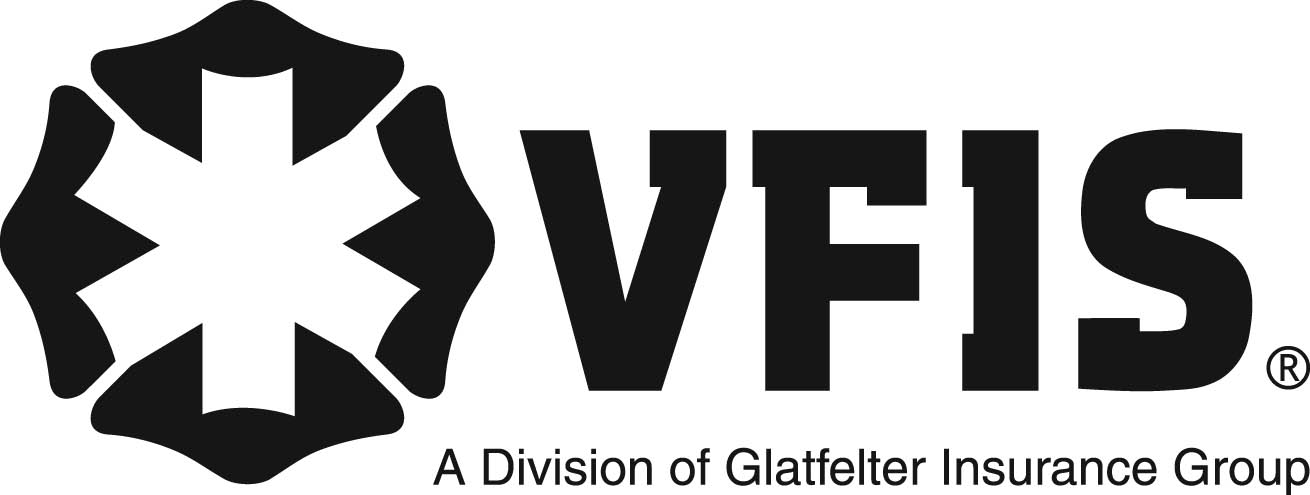 SOG Title:SOG Title:SOG Number:SOG Number:Original Date:Revision Date:ABC Fire Department General Operating GuidelineABC Fire Department General Operating GuidelineABC Fire Department General Operating Guideline